SOLICITUD DE RESERVA DE ESPACIOS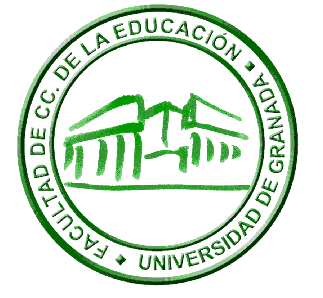 Para la Comunidad Universitaria de la FacultadFacultad de Ciencias de la EducaciónUniversidad de GranadaFecha de la solicitud:       DATOS DE LA PERSONA SOLICITANTENombre y apellidos:      D.N.I.:      Departamento de la Facultad:      Teléfono:       	e-mail:      DATOS SOBRE LA ACTIVIDAD PROPUESTA (no cumplimentar si la solicitud es para el uso de cámara en una asignatura)Nombre de la actividad:      Cuota de inscripción:      Fecha de celebración:      Horarios:      Número de asistentes (OBLIGATORIO):    	Número de ponentes (OBLIGATORIO):   MATERIAL NECESARIO  Portátil   nº      	 Micrófonos   nº      	 Proyector CÁMARA (solicitar una semana antes del día que se utilizará)Observaciones      ESPACIO SOLICITADO  Aula Magna	  Aula Andrés Manjón	  Sala de Videoconferencias  Aula Expr. Musical	  Aula Expr. Corporal	  Aulas (Indicar el aula y la hora de la docencia de la asignatura)       FirmaIMPORTANTE: 					Enviar por mail a la dirección de correo vicedecgrado@ugr.esLas solicitudes deberán adjuntar el programa de la actividad a desarrollar.Esta solicitud debe presentarse al correo electrónico correspondiente y deberá estar firmada.En los casos de que el solicitante no pertenezca a esta Facultad, o no actuara como miembro de la UGR, deberá presentar solicitud con el siguiente formulario en una oficina de Registro de la UGR, publicada en las normas presupuestarias de la UGR en la normativa de cesión de uso temporal de espacios.La concesión estará supeditada a la disponibilidad del espacio, el interés de la actividad para la Facultad y conllevará la aceptación y el cumplimiento de  las normativas de cesión de uso temporal de espacios de la Universidad de Granada y de la Facultad.La Facultad no se hará responsable de las pérdidas o daños materiales que se dispusieran durante el desarrollo de actividad.Información básica sobre protección de sus datos personales aportadosInformación básica sobre protección de sus datos personales aportadosResponsable:UNIVERSIDAD DE GRANADALegitimación: La Universidad de Granada se encuentra legitimada para el tratamiento de sus datos en base a lo estipulado en: Art. 6.1. e) RGPD, el tratamiento es necesario para el cumplimiento de una misión realizada en interés público o en el ejercicio de los poderes públicos conferidos al responsable del mismo (actividades académicas) y art. 6.1. b) RGPD, el tratamiento es necesario para la ejecución de un contrato en el que el interesado es parte o para la aplicación a petición de éste de medidas precontractuales (actividades extra-académicas).Finalidad: Gestionar su solicitud de uso temporal de espacios de la Universidad de Granada.Destinatarios:No se prevén cesiones o comunicaciones de datos.Derechos:Tiene derecho a solicitar el acceso, oposición, rectificación, supresión o limitación del tratamiento de sus datos, tal y como se explica en la información adicional.Información adicional:Puede consultar la información adicional y detallada sobre protección de datos en el siguiente enlace: https://secretariageneral.ugr.es/pages/proteccion_datos/leyendas-informativas/_img/informacionadicionalreservadeespacios/%21